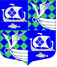 АДМИНИСТРАЦИЯ МУНИЦИПАЛЬНОГО ОБРАЗОВАНИЯ«ПРИМОРСКОЕ ГОРОДСКОЕ ПОСЕЛЕНИЕ»ВЫБОРГСКОГО РАЙОНА ЛЕНИНГРАДСКОЙ ОБЛАСТИПОСТАНОВЛЕНИЕ     От 6 апреля 2020 года                                                                                                   № 162О внесении изменений в Постановление администрации муниципального образования «Приморское городское поселение» Выборгского района Ленинградской области от 31.12.2014 года №250 «Об утверждении муниципальной программы «Благоустройство территории МО «Приморское городское поселение»В соответствии со ст. 179 Бюджетного кодекса РФ, с Постановлением администрации муниципального образования «Приморское городское поселение» Выборгского района Ленинградской области от 07.08.2014 года №132 «Об утверждении Порядка разработки, реализации и оценки эффективности муниципальных программ муниципального образования «Приморское городское поселение» Выборгского района Ленинградской области»ПОСТАНОВЛЯЕТ:Внести изменения в Постановление от 31.12.2014 года №250 «Об утверждении муниципальнойпрограммы «Благоустройство территории МО «Приморское городское поселение», с изменениями от 06.05.2015 г. №142, от 15.07.2015 г. №219, от 15.10.2015 г. №394, от 14.12.2015 г. №534, от 23.03.2016 г. № 247, от 27.04.2016 г. №429, от 10.08.2016 г. №785, от 18.10.2016 г. №1025, от09.12.2016 г. №1205, от 09.03.2017 г. №152,от30.05.2017г. №362,от 03.07.2017г. №521, от 06.09.2017г. №868, от 20.10. 2017 г. №1059, от 08.12.2017 г. №1331, от 26.03.2018 г. № 286, от21.06.2018 г. № 597,от 30.08.2018 г. №846, от 19.12.2018 г. №1232, от 22.01.2019 г. №38, от 05.03.2019 г. №227, от 04.06.2019 г. №436, от 09.08.2019 г. №617, от 27.09.2019 г. №742, от 12.11.2019 г. №878, от 17 02.2020 г. №91, следующие изменения:Изложить адресный перечень дворовых территорий и общественных территорий МО «Приморское городское поселение» в новой редакции:изложить в новой редакции Приложение №1 к муниципальной программе «Благоустройство территории МО «Приморское городское поселение» «План реализации  муниципальной программы «Благоустройство территории МО «Приморское городское поселение», согласно приложению 1 к настоящему постановлению;изложить в новой редакции Приложение 2 к муниципальной программе «Благоустройство территории МО «Приморское городское поселение» «План реализации  муниципальной программы «Благоустройство территории МО «Приморское городское поселение», согласно приложению 2 к настоящему постановлению;дополнить муниципальную программу «Благоустройство территории МО «Приморское городское поселение» Приложением 3 «Сведения о порядке сбора и методике расчета показателя (индикатора) муниципальной программы» согласно приложению 3 к настоящему постановлению.2. Настоящее постановление опубликовать в газете «Выборг», на официальном сайте муниципального образования «Приморское городское поселение» Выборгского района Ленинградской области и официальном сетевом издании муниципального образования «Выборгский район» Ленинградской области.3. Контроль за исполнением настоящего постановления возлагаю на себя.      Глава администрации                                                                  Е.В. ШестаковРазослано: дело, отдел бюджетной политики и учета администрации, прокуратура, комитет финансов, ООО «Газета «Выборг» - редакция», http://приморск-адм.рф, http://npavrlo.ru,Кузнецова Г.А., Карнаухова Н.А., Комарова О.В.Приложение №1к постановлению администрации муниципального образования  «Приморское городское поселение» Выборгского района Ленинградской областиот 6 апреля 2020 года № 162ПЕРЕЧЕНЬосновных мероприятий муниципальной программы «Благоустройство территории МО «Приморское городское поселение», сроки реализации и ожидаемые результаты№ п/пНаименование основного мероприятияСрок реализации, год№ п/пНаименование основного мероприятияСрок реализации, годБлагоустройство дворовых территорийБлагоустройство дворовых территорийБлагоустройство дворовых территорий1Благоустройство дворовой территории по адресу: г. Приморск наб. Лебедева 3,4,5,920182Благоустройство дворовой территории по адресу: г. Приморск наб. Лебедева 620183Благоустройство дворовой территории по адресу: г. Приморск наб. Лебедева 1,1а,1б,2 Выборгское шоссе д.32019Благоустройство общественных территорийБлагоустройство общественных территорийБлагоустройство общественных территорий1Благоустройство общественной территории по адресу: пос. Глебычево, ул. Офицерская, у д. 1320182Благоустройство общественной территории по адресу: пос. Красная Долина20183Благоустройство общественной территории по адресу: г. Приморск, территория у родника (Морской переулок)20214Благоустройство общественной территории по адресу: п. Красная Долина, центральная парковая зона20215Благоустройство общественной территории по адресу: п. Глебычево, территория у д. 11, 12, 1320226Благоустройство общественной территории по адресу: п. Ермилово, территория у Дома Культуры2022№ п/пНаименование основных мероприятий муниципальной программыНаименование основных мероприятий муниципальной программыОтветственный за реализациюСрок реализацииСрок реализацииСрок реализацииСвязь с целями и задачами муниципальной программыСвязь с целями и задачами муниципальной программыОжидаемый результат основного мероприятия (краткое описание)Ожидаемый результат основного мероприятия (краткое описание)Ожидаемый результат основного мероприятия (краткое описание)Последствия не реализации мероприятияПоследствия не реализации мероприятияСвязь с целевым показателем муниципальной программы№ п/пНаименование основных мероприятий муниципальной программыНаименование основных мероприятий муниципальной программыОтветственный за реализациюНачало реализацииОкончаниереализацииОкончаниереализацииСвязь с целями и задачами муниципальной программыСвязь с целями и задачами муниципальной программыОжидаемый результат основного мероприятия (краткое описание)Ожидаемый результат основного мероприятия (краткое описание)Ожидаемый результат основного мероприятия (краткое описание)Последствия не реализации мероприятияПоследствия не реализации мероприятияСвязь с целевым показателем муниципальной программы122345566777889Подпрограмма «Содержание и обустройство городских территорий и объектов благоустройства территории МО «Приморское городское поселение»Подпрограмма «Содержание и обустройство городских территорий и объектов благоустройства территории МО «Приморское городское поселение»Подпрограмма «Содержание и обустройство городских территорий и объектов благоустройства территории МО «Приморское городское поселение»Подпрограмма «Содержание и обустройство городских территорий и объектов благоустройства территории МО «Приморское городское поселение»Подпрограмма «Содержание и обустройство городских территорий и объектов благоустройства территории МО «Приморское городское поселение»Подпрограмма «Содержание и обустройство городских территорий и объектов благоустройства территории МО «Приморское городское поселение»Подпрограмма «Содержание и обустройство городских территорий и объектов благоустройства территории МО «Приморское городское поселение»Подпрограмма «Содержание и обустройство городских территорий и объектов благоустройства территории МО «Приморское городское поселение»Подпрограмма «Содержание и обустройство городских территорий и объектов благоустройства территории МО «Приморское городское поселение»Подпрограмма «Содержание и обустройство городских территорий и объектов благоустройства территории МО «Приморское городское поселение»Подпрограмма «Содержание и обустройство городских территорий и объектов благоустройства территории МО «Приморское городское поселение»Подпрограмма «Содержание и обустройство городских территорий и объектов благоустройства территории МО «Приморское городское поселение»Подпрограмма «Содержание и обустройство городских территорий и объектов благоустройства территории МО «Приморское городское поселение»Подпрограмма «Содержание и обустройство городских территорий и объектов благоустройства территории МО «Приморское городское поселение»Подпрограмма «Содержание и обустройство городских территорий и объектов благоустройства территории МО «Приморское городское поселение»1. Основное мероприятие «Благоустройство»1. Основное мероприятие «Благоустройство»1. Основное мероприятие «Благоустройство»1. Основное мероприятие «Благоустройство»1. Основное мероприятие «Благоустройство»1. Основное мероприятие «Благоустройство»1. Основное мероприятие «Благоустройство»1. Основное мероприятие «Благоустройство»1. Основное мероприятие «Благоустройство»1. Основное мероприятие «Благоустройство»1. Основное мероприятие «Благоустройство»1. Основное мероприятие «Благоустройство»1. Основное мероприятие «Благоустройство»1. Основное мероприятие «Благоустройство»1. Основное мероприятие «Благоустройство»Уличное освещениеУличное освещениеУличное освещениеУличное освещениеУличное освещениеУличное освещениеУличное освещениеУличное освещениеУличное освещениеУличное освещениеУличное освещениеУличное освещениеУличное освещениеУличное освещениеУличное освещение1.1.Уличное освещение населенных пунктов (оплата за электроэнергию) Уличное освещение населенных пунктов (оплата за электроэнергию) Администрация МО «Приморское городское поселение»201720222022Содержание территорий населенных пунктов муниципального образованияОбеспечение освещения территории населенных пунктов, обеспечение безопасных и комфортных условий для проживания населенияОбеспечение освещения территории населенных пунктов, обеспечение безопасных и комфортных условий для проживания населенияОбеспечение освещения территории населенных пунктов, обеспечение безопасных и комфортных условий для проживания населенияОтсутствие комфортных условий для проживанияОтсутствие комфортных условий для проживанияПовышение общего уровня внешнего благоустройства и санитарного содержания населенных пунктов поселения до 100%Повышение общего уровня внешнего благоустройства и санитарного содержания населенных пунктов поселения до 100%1.2Техническое обслуживание объектов наружного освещенияТехническое обслуживание объектов наружного освещенияАдминистрация МО «Приморское городское поселение»201720222022Содержание территорий населенных пунктов муниципального образованияПоддержание эксплуатируемых объектов наружного освещения в рабочем состоянии. Экономия потребления электроэнергииПоддержание эксплуатируемых объектов наружного освещения в рабочем состоянии. Экономия потребления электроэнергииПоддержание эксплуатируемых объектов наружного освещения в рабочем состоянии. Экономия потребления электроэнергииИзнос электросетевого хозяйстваИзнос электросетевого хозяйстваОбеспечение бесперебойной работы установок уличного освещения,своевременное выявление и устранение возникших неисправностей до 100%Обеспечение бесперебойной работы установок уличного освещения,своевременное выявление и устранение возникших неисправностей до 100%1.3Ремонт наружного освещенияРемонт наружного освещенияАдминистрация МО «Приморское городское поселение»201720222022Содержание территорий населенных пунктов муниципального образованияОбеспечение освещения территории населенных пунктов, обеспечение безопасных и комфортных условий для проживания населенияОбеспечение освещения территории населенных пунктов, обеспечение безопасных и комфортных условий для проживания населенияОбеспечение освещения территории населенных пунктов, обеспечение безопасных и комфортных условий для проживания населенияИзнос электросетевого хозяйстваИзнос электросетевого хозяйстваОбеспечение бесперебойной работы установок уличного освещения ед. (населенный пункт)Обеспечение бесперебойной работы установок уличного освещения ед. (населенный пункт)1.4Комплекс испытаний и измерений на воздушных линиях уличного освещенияКомплекс испытаний и измерений на воздушных линиях уличного освещенияАдминистрация МО «Приморское городское поселение»201920192019Содержание территорий населенных пунктов муниципального образованияОбеспечение освещения территории населенных пунктов, обеспечение безопасных и комфортных условий для проживания населенияОбеспечение освещения территории населенных пунктов, обеспечение безопасных и комфортных условий для проживания населенияОбеспечение освещения территории населенных пунктов, обеспечение безопасных и комфортных условий для проживания населенияИзнос электросетевого хозяйстваИзнос электросетевого хозяйстваОбеспечение бесперебойной работы установок уличного освещенияДо 100%Обеспечение бесперебойной работы установок уличного освещенияДо 100%1.5Технологическое присоединение энергопринимающих устройств для электроснабжения наружного освещения Технологическое присоединение энергопринимающих устройств для электроснабжения наружного освещения Администрация МО «Приморское городское поселение»201720202020Содержание территорий населенных пунктов муниципального образованияОбеспечение освещения территории населенных пунктов, обеспечение безопасных и комфортных условий для проживания населенияОбеспечение освещения территории населенных пунктов, обеспечение безопасных и комфортных условий для проживания населенияОбеспечение освещения территории населенных пунктов, обеспечение безопасных и комфортных условий для проживания населенияОтсутствие комфортных условий для проживанияОтсутствие комфортных условий для проживанияПовышение общего уровня внешнего благоустройства и санитарного содержания населенных пунктов поселения до 100%Повышение общего уровня внешнего благоустройства и санитарного содержания населенных пунктов поселения до 100%1.6Разработка проектно-сметной документации по ремонту сетей уличного освещенияРазработка проектно-сметной документации по ремонту сетей уличного освещенияАдминистрация МО «Приморское городское поселение»202020202020Содержание территорий населенных пунктов муниципального образованияОбеспечение освещения территории населенных пунктов, обеспечение безопасных и комфортных условий для проживания населенияОбеспечение освещения территории населенных пунктов, обеспечение безопасных и комфортных условий для проживания населенияОбеспечение освещения территории населенных пунктов, обеспечение безопасных и комфортных условий для проживания населенияОтсутствие комфортных условий для проживания Отсутствие комфортных условий для проживания Повышение общего уровня внешнего благоустройства и санитарного содержания населенных пунктов поселения до 100%Повышение общего уровня внешнего благоустройства и санитарного содержания населенных пунктов поселения до 100%1.7Технический надзор за производством работ по ремонту  объектов уличного освещенияТехнический надзор за производством работ по ремонту  объектов уличного освещенияАдминистрация МО «Приморское городское поселение»201720222022Содержание территорий населенных пунктов муниципального образованияОбеспечение контрольно-проверочных мероприятий, обеспечивающих выполнение работ в полном соответствии с нормами и требованиями ремонтных работОбеспечение контрольно-проверочных мероприятий, обеспечивающих выполнение работ в полном соответствии с нормами и требованиями ремонтных работОбеспечение контрольно-проверочных мероприятий, обеспечивающих выполнение работ в полном соответствии с нормами и требованиями ремонтных работПроведение ремонта объектов уличного освещения не надлежащего качестваПроведение ремонта объектов уличного освещения не надлежащего качестваПовышение общего уровня внешнего благоустройства и санитарного содержания населенных пунктов поселения до 100%Повышение общего уровня внешнего благоустройства и санитарного содержания населенных пунктов поселения до 100%1.8Составление и проверка  смет, составление технических заданийСоставление и проверка  смет, составление технических заданийАдминистрация МО «Приморское городское поселение»201720222022Содержание территорий населенных пунктов муниципального образованияОбеспечение выполнения работ в полном соответствии с нормами и требованиями ремонтных работ, в заданные сроки, в полном объеме и с высоким качествомОбеспечение выполнения работ в полном соответствии с нормами и требованиями ремонтных работ, в заданные сроки, в полном объеме и с высоким качествомОбеспечение выполнения работ в полном соответствии с нормами и требованиями ремонтных работ, в заданные сроки, в полном объеме и с высоким качествомНе достоверная оценка денежных и других затрат при проведение ремонтных  работ;Не достоверная оценка денежных и других затрат при проведение ремонтных  работ;Повышение общего уровня внешнего благоустройства и санитарного содержания населенных пунктов поселения до 100%Повышение общего уровня внешнего благоустройства и санитарного содержания населенных пунктов поселения до 100%1.9Приобретение светодиодных светильников для уличного освещенияПриобретение светодиодных светильников для уличного освещенияАдминистрация МО «Приморское городское поселение»201720222022Содержание территорий населенных пунктов муниципального образованияЗамена устаревшего уличного оборудования на энергосберегающееЗамена устаревшего уличного оборудования на энергосберегающееЗамена устаревшего уличного оборудования на энергосберегающееБольший расход бюджетных средств на оплату потребленного уличного освещенияБольший расход бюджетных средств на оплату потребленного уличного освещенияПовышение общего уровня внешнего благоустройства и санитарного содержания населенных пунктов поселения до 100%Повышение общего уровня внешнего благоустройства и санитарного содержания населенных пунктов поселения до 100%Реконструкция сетей наружного освещенияРеконструкция сетей наружного освещенияРеконструкция сетей наружного освещенияРеконструкция сетей наружного освещенияРеконструкция сетей наружного освещенияРеконструкция сетей наружного освещенияРеконструкция сетей наружного освещенияРеконструкция сетей наружного освещенияРеконструкция сетей наружного освещенияРеконструкция сетей наружного освещенияРеконструкция сетей наружного освещенияРеконструкция сетей наружного освещенияРеконструкция сетей наружного освещенияРеконструкция сетей наружного освещенияРеконструкция сетей наружного освещения2.1.Разработка проектно-сметной документации на реконструкцию уличного освещения в кварталах жилой  застройкиРазработка проектно-сметной документации на реконструкцию уличного освещения в кварталах жилой  застройкиАдминистрация МО «Приморское городское поселение»201820222022Содержание территорий населенных пунктов муниципального образованияОбеспечение освещения территории населенных пунктов, обеспечение безопасных и комфортных условий для проживания населенияОбеспечение освещения территории населенных пунктов, обеспечение безопасных и комфортных условий для проживания населенияОбеспечение освещения территории населенных пунктов, обеспечение безопасных и комфортных условий для проживания населенияОтсутствие комфортных условий для проживания Отсутствие комфортных условий для проживания Повышение общего уровня внешнего благоустройства и санитарного содержания населенных пунктов поселения до 100%Повышение общего уровня внешнего благоустройства и санитарного содержания населенных пунктов поселения до 100%2.2Реконструкция уличного освещения в кварталах жилой  застройкиРеконструкция уличного освещения в кварталах жилой  застройкиАдминистрация МО «Приморское городское поселение»202020212021Содержание территорий населенных пунктов муниципального образованияОбеспечение освещения территории населенных пунктов, обеспечение безопасных и комфортных условий для проживания населенияОбеспечение освещения территории населенных пунктов, обеспечение безопасных и комфортных условий для проживания населенияОбеспечение освещения территории населенных пунктов, обеспечение безопасных и комфортных условий для проживания населенияОтсутствие комфортных условий для проживания Отсутствие комфортных условий для проживания Повышение общего уровня внешнего благоустройства и санитарного содержания населенных пунктов поселения до 100%Повышение общего уровня внешнего благоустройства и санитарного содержания населенных пунктов поселения до 100%Содержание и уборка территорий улиц, площадей, тротуаров (за исключением придомовых территорий)Содержание и уборка территорий улиц, площадей, тротуаров (за исключением придомовых территорий)Содержание и уборка территорий улиц, площадей, тротуаров (за исключением придомовых территорий)Содержание и уборка территорий улиц, площадей, тротуаров (за исключением придомовых территорий)Содержание и уборка территорий улиц, площадей, тротуаров (за исключением придомовых территорий)Содержание и уборка территорий улиц, площадей, тротуаров (за исключением придомовых территорий)Содержание и уборка территорий улиц, площадей, тротуаров (за исключением придомовых территорий)Содержание и уборка территорий улиц, площадей, тротуаров (за исключением придомовых территорий)Содержание и уборка территорий улиц, площадей, тротуаров (за исключением придомовых территорий)Содержание и уборка территорий улиц, площадей, тротуаров (за исключением придомовых территорий)Содержание и уборка территорий улиц, площадей, тротуаров (за исключением придомовых территорий)Содержание и уборка территорий улиц, площадей, тротуаров (за исключением придомовых территорий)Содержание и уборка территорий улиц, площадей, тротуаров (за исключением придомовых территорий)Содержание и уборка территорий улиц, площадей, тротуаров (за исключением придомовых территорий)Содержание и уборка территорий улиц, площадей, тротуаров (за исключением придомовых территорий)3.1Уборка тротуаровУборка тротуаровАдминистрация МО «Приморское городское поселение»201720222022Содержание территорий населенных пунктов муниципального образованияУлучшение санитарного состояния, экологической обстановки в населенных пунктахУлучшение санитарного состояния, экологической обстановки в населенных пунктахУлучшение санитарного состояния, экологической обстановки в населенных пунктахУхудшение санитарного состояния тротуаровУхудшение санитарного состояния тротуаровУлучшение санитарного и эстетического вида территории поселенияУлучшение санитарного и эстетического вида территории поселения3.2Механизированная уборка тротуаровМеханизированная уборка тротуаровАдминистрация МО «Приморское городское поселение»201720222022Содержание территорий населенных пунктов муниципального образованияМеханизированная уборка тротуаров позволит поддерживать покрытие тротуаров в состоянии, отвечающем требованиям санитарных норм, и обеспечит условия, для комфортного проживания населенияМеханизированная уборка тротуаров позволит поддерживать покрытие тротуаров в состоянии, отвечающем требованиям санитарных норм, и обеспечит условия, для комфортного проживания населенияМеханизированная уборка тротуаров позволит поддерживать покрытие тротуаров в состоянии, отвечающем требованиям санитарных норм, и обеспечит условия, для комфортного проживания населенияОтсутствие комфортных условий для проживания, ухудшение экологической обстановкиОтсутствие комфортных условий для проживания, ухудшение экологической обстановкиУлучшение санитарного и эстетического вида территории поселенияУлучшение санитарного и эстетического вида территории поселения3.3Ремонт пешеходных дорог  Ремонт пешеходных дорог  Администрация МО «Приморское городское поселение»201720192019Содержание территорий населенных пунктов муниципального образованияРемонт пешеходной дорожки позволит поддерживать покрытие дорожки в состоянии, отвечающем требованиям санитарных норм, и обеспечит условия  для безопасного передвижения пешеходов Ремонт пешеходной дорожки позволит поддерживать покрытие дорожки в состоянии, отвечающем требованиям санитарных норм, и обеспечит условия  для безопасного передвижения пешеходов Ремонт пешеходной дорожки позволит поддерживать покрытие дорожки в состоянии, отвечающем требованиям санитарных норм, и обеспечит условия  для безопасного передвижения пешеходов Отсутствие условий для безопасного передвижения пешеходовОтсутствие условий для безопасного передвижения пешеходовПовышение общего уровня безопасности, благоустройства и санитарного содержания населенных пунктов МО «Приморское городское поселение»Повышение общего уровня безопасности, благоустройства и санитарного содержания населенных пунктов МО «Приморское городское поселение»3.4Технический надзор за ремонтом пешеходных дорогТехнический надзор за ремонтом пешеходных дорогАдминистрация МО «Приморское городское поселение»201720202020Содержание территорий населенных пунктов муниципального образованияОбеспечение контрольно-проверочных мероприятий, обеспечивающих выполнение работ в полном соответствии с нормами и требованиями ремонтных работОбеспечение контрольно-проверочных мероприятий, обеспечивающих выполнение работ в полном соответствии с нормами и требованиями ремонтных работОбеспечение контрольно-проверочных мероприятий, обеспечивающих выполнение работ в полном соответствии с нормами и требованиями ремонтных работПроведение ремонта пешеходных дорог не надлежащего качестваПроведение ремонта пешеходных дорог не надлежащего качестваПовышение общего уровня безопасности, благоустройства и санитарного содержания населенных пунктов МО «Приморское городское поселение»Повышение общего уровня безопасности, благоустройства и санитарного содержания населенных пунктов МО «Приморское городское поселение»ОзеленениеОзеленениеОзеленениеОзеленениеОзеленениеОзеленениеОзеленениеОзеленениеОзеленениеОзеленениеОзеленениеОзеленениеОзеленениеОзеленениеОзеленение4.1Озеленение территорий:содержание зеленых насаждений, приобретение и посадка рассады, скашивание травы на территории МО «Приморское городское поселение», спил аварийно-опасных деревьевОзеленение территорий:содержание зеленых насаждений, приобретение и посадка рассады, скашивание травы на территории МО «Приморское городское поселение», спил аварийно-опасных деревьевАдминистрация МО «Приморское городское поселение»201720222022Озеленение территории населенных пунктов муниципального образованияСовершенствование эстетического вида, создание гармоничной среды для проживания, обеспечение безопасного проживания населения, улучшение эстетичного внешнего вида населенных пунктовСовершенствование эстетического вида, создание гармоничной среды для проживания, обеспечение безопасного проживания населения, улучшение эстетичного внешнего вида населенных пунктовСовершенствование эстетического вида, создание гармоничной среды для проживания, обеспечение безопасного проживания населения, улучшение эстетичного внешнего вида населенных пунктовУхудшение экологической обстановки, сокращение площади зеленых насаждений, комфортабельных зон для отдыха и проживания населения, угроза падения деревьев, создание аварийных ситуаций на территории населенных пунктовУхудшение экологической обстановки, сокращение площади зеленых насаждений, комфортабельных зон для отдыха и проживания населения, угроза падения деревьев, создание аварийных ситуаций на территории населенных пунктовУлучшение санитарного и эстетического вида территории поселенияУлучшение санитарного и эстетического вида территории поселенияОрганизация и содержание мест захороненияОрганизация и содержание мест захороненияОрганизация и содержание мест захороненияОрганизация и содержание мест захороненияОрганизация и содержание мест захороненияОрганизация и содержание мест захороненияОрганизация и содержание мест захороненияОрганизация и содержание мест захороненияОрганизация и содержание мест захороненияОрганизация и содержание мест захороненияОрганизация и содержание мест захороненияОрганизация и содержание мест захороненияОрганизация и содержание мест захороненияОрганизация и содержание мест захороненияОрганизация и содержание мест захоронения5.1Уборка мемориальных кладбищ Уборка мемориальных кладбищ Администрация МО «Приморское городское поселение»201720222022Проведение работ по санитарной очистке и благоустройству кладбищ, в том числе воинских захороненийПоддержание воинских захоронений в надлежащем состоянииПоддержание воинских захоронений в надлежащем состоянииПоддержание воинских захоронений в надлежащем состоянииУхудшение экологической обстановки, санитарного содержания территорий воинских захороненийУхудшение экологической обстановки, санитарного содержания территорий воинских захороненийПоддержание захоронений в надлежащем состоянииПоддержание захоронений в надлежащем состоянии5.2Ремонт братских захоронений Ремонт братских захоронений Администрация МО «Приморское городское поселение»202020222022Проведение работ по санитарной очистке и благоустройству кладбищ, в том числе воинских захороненийВыполнение работ по увековечению памяти граждан, погибших при исполнении воинского долга в годы Великой Отечественной войны 1941-1945 годов и во время других вооружённых конфликтовВыполнение работ по увековечению памяти граждан, погибших при исполнении воинского долга в годы Великой Отечественной войны 1941-1945 годов и во время других вооружённых конфликтовВыполнение работ по увековечению памяти граждан, погибших при исполнении воинского долга в годы Великой Отечественной войны 1941-1945 годов и во время других вооружённых конфликтовУхудшение экологической обстановки, санитарного содержания территорий воинских захороненийУхудшение экологической обстановки, санитарного содержания территорий воинских захороненийПоддержание захоронений в надлежащем состоянииПоддержание захоронений в надлежащем состоянии5.3Спил аварийных деревьев на территории гражданских кладбищ  Спил аварийных деревьев на территории гражданских кладбищ  Администрация МО «Приморское городское поселение»201720222022Проведение работ по санитарной очистке и благоустройству кладбищ, в том числе воинских захороненийПоддержание захоронений в надлежащем состоянииПоддержание захоронений в надлежащем состоянииПоддержание захоронений в надлежащем состоянииУхудшение экологической обстановки, санитарного содержания территорий кладбищУхудшение экологической обстановки, санитарного содержания территорий кладбищСпил поврежденных деревьев до 35 шт, предупреждение опасности для окружающих насаждений, населения, строений и сооруженийСпил поврежденных деревьев до 35 шт, предупреждение опасности для окружающих насаждений, населения, строений и сооружений5.4Уборка  и утилизация мусора с гражданских кладбищУборка  и утилизация мусора с гражданских кладбищАдминистрация МО «Приморское городское поселение»201720222022Проведение работ по санитарной очистке и благоустройству кладбищ, в том числе воинских захороненийПоддержание захоронений в надлежащем состоянииПоддержание захоронений в надлежащем состоянииПоддержание захоронений в надлежащем состоянииУхудшение экологической обстановки, санитарного содержания территорий кладбищУхудшение экологической обстановки, санитарного содержания территорий кладбищПоддержание захоронений в надлежащем состоянии 100%Поддержание захоронений в надлежащем состоянии 100%5.5Содержание гражданских кладбищ на территории МО "Приморское городское поселение"Содержание гражданских кладбищ на территории МО "Приморское городское поселение"Администрация МО «Приморское городское поселение»201920192019Проведение работ по санитарной очистке и благоустройству кладбищ, в том числе воинских захороненийПоддержание захоронений в надлежащем состоянииПоддержание захоронений в надлежащем состоянииПоддержание захоронений в надлежащем состоянииУхудшение экологической обстановки, санитарного содержания территорий кладбищУхудшение экологической обстановки, санитарного содержания территорий кладбищПоддержание захоронений в надлежащем состоянии 100%Поддержание захоронений в надлежащем состоянии 100%5.6Гравировка мемориальных захороненийГравировка мемориальных захороненийАдминистрация МО «Приморское городское поселение»201720222022Проведение работ по санитарной очистке и благоустройству кладбищ, в том числе воинских захороненийПоддержание воинских захоронений в надлежащем состоянииПоддержание воинских захоронений в надлежащем состоянииПоддержание воинских захоронений в надлежащем состоянииУхудшение экологической обстановки, санитарного содержания территорий воинских захороненийУхудшение экологической обстановки, санитарного содержания территорий воинских захороненийПоддержание захоронений в надлежащем состоянии 2 ед.Поддержание захоронений в надлежащем состоянии 2 ед.5.7Комплекс работ по межеванию, формированию и постановке на государственный кадастровый учет земельных участков, объектов захоронения, по выносу границ, консультационные услугиКомплекс работ по межеванию, формированию и постановке на государственный кадастровый учет земельных участков, объектов захоронения, по выносу границ, консультационные услугиАдминистрация МО «Приморское городское поселение»201720192019Проведение работ по санитарной очистке и благоустройству кладбищ, в том числе воинских захороненийРегистрация права собственности на земельные участки, утверждение границ земельных участков, сформированных под гражданские кладбищаРегистрация права собственности на земельные участки, утверждение границ земельных участков, сформированных под гражданские кладбищаРегистрация права собственности на земельные участки, утверждение границ земельных участков, сформированных под гражданские кладбищаУхудшение условий для предоставления мест захороненийУхудшение условий для предоставления мест захороненийПовышение качества предоставления ритуальных услугПовышение качества предоставления ритуальных услуг5.8Приобретение расходных материалов для благоустройства захороненийПриобретение расходных материалов для благоустройства захороненийАдминистрация МО «Приморское городское поселение»201720222022Проведение работ по санитарной очистке и благоустройству кладбищ, в том числе воинских захороненийПоддержание воинских захоронений в надлежащем состоянииПоддержание воинских захоронений в надлежащем состоянииПоддержание воинских захоронений в надлежащем состоянииУхудшение экологической обстановки, санитарного содержания территорий кладбищ, воинских захороненийУхудшение экологической обстановки, санитарного содержания территорий кладбищ, воинских захороненийРемонт братских захоронений на территории поселения 2 ед.Ремонт братских захоронений на территории поселения 2 ед.Организация и содержание территорий поселенияОрганизация и содержание территорий поселенияОрганизация и содержание территорий поселенияОрганизация и содержание территорий поселенияОрганизация и содержание территорий поселенияОрганизация и содержание территорий поселенияОрганизация и содержание территорий поселенияОрганизация и содержание территорий поселенияОрганизация и содержание территорий поселенияОрганизация и содержание территорий поселенияОрганизация и содержание территорий поселенияОрганизация и содержание территорий поселенияОрганизация и содержание территорий поселенияОрганизация и содержание территорий поселенияОрганизация и содержание территорий поселения6.1Ручная уборка парка Ручная уборка парка Администрация МО «Приморское городское поселение»201720172017Содержание территорий населенных пунктов муниципального образованияПоддержание территории населенных пунктов в чистоте и порядкеПоддержание территории населенных пунктов в чистоте и порядкеПоддержание территории населенных пунктов в чистоте и порядкеАнтисанитарное состояние территории населенных пунктовАнтисанитарное состояние территории населенных пунктовУлучшение санитарного и эстетического вида территории поселения100 %Улучшение санитарного и эстетического вида территории поселения100 %6.2Механизированная уборка парка Механизированная уборка парка Администрация МО «Приморское городское поселение»201720172017Содержание территорий населенных пунктов муниципального образованияПоддержание территории населенных пунктов в чистоте и порядкеПоддержание территории населенных пунктов в чистоте и порядкеПоддержание территории населенных пунктов в чистоте и порядкеАнтисанитарное состояние территории населенных пунктовАнтисанитарное состояние территории населенных пунктовУлучшение санитарного и эстетического вида территории поселения 100%Улучшение санитарного и эстетического вида территории поселения 100%6.3Уборка и содержание детских площадок Уборка и содержание детских площадок Администрация МО «Приморское городское поселение»201720172017Приведение в качественное состояние элементов благоустройстваПоддержание территории населенных пунктов в чистоте и порядкеПоддержание территории населенных пунктов в чистоте и порядкеПоддержание территории населенных пунктов в чистоте и порядкеОтсутствие комфортных условий для обеспечения досуга подрастающего поколенияОтсутствие комфортных условий для обеспечения досуга подрастающего поколенияУвеличение безопасного игрового пространства для развития детей разного возраста,  соответствие детских площадок санитарным нормам до 35 ед.Увеличение безопасного игрового пространства для развития детей разного возраста,  соответствие детских площадок санитарным нормам до 35 ед.6.4Уборка мест массового отдыха и незакрепленных территорий  Уборка мест массового отдыха и незакрепленных территорий  Администрация МО «Приморское городское поселение»201720172017Содержание территорий населенных пунктов муниципального образованияПоддержание территории населенных пунктов в чистоте и порядкеПоддержание территории населенных пунктов в чистоте и порядкеПоддержание территории населенных пунктов в чистоте и порядкеАнтисанитарное состояние территории населенных пунктовАнтисанитарное состояние территории населенных пунктовУлучшение санитарного и эстетического вида территории поселения 100%Улучшение санитарного и эстетического вида территории поселения 100%6.5Проведение мероприятий по борьбе с борщевиком Сосновского на территории поселенияПроведение мероприятий по борьбе с борщевиком Сосновского на территории поселенияАдминистрация МО «Приморское городское поселение»201720182018Освобождение территорий поселения от борщевика СосновскогоНаличие карты-схемы засоренности борщевиком Сосновского, локализация и ликвидация очагов распространения борщевика  на  территории поселенияНаличие карты-схемы засоренности борщевиком Сосновского, локализация и ликвидация очагов распространения борщевика  на  территории поселенияНаличие карты-схемы засоренности борщевиком Сосновского, локализация и ликвидация очагов распространения борщевика  на  территории поселенияУгроза неконтролируемого  распространения  борщевика  на  территории поселенияУгроза неконтролируемого  распространения  борщевика  на  территории поселенияУвеличение площади земель, обработанных химическим методом от борщевика Сосновского, до 15,9 га.Увеличение площади земель, обработанных химическим методом от борщевика Сосновского, до 15,9 га.6.6Восстановление набивного покрытия пешеходных дорожек Восстановление набивного покрытия пешеходных дорожек Администрация МО «Приморское городское поселение»201820182018Благоустройство дворовых и придомовых территорий населенных пунктов муниципального образованияПовышение уровня благоустройства населенных пунктовПовышение уровня благоустройства населенных пунктовПовышение уровня благоустройства населенных пунктовОтсутствие эстетичного вида населенных пунктовОтсутствие эстетичного вида населенных пунктовУвеличение безопасного игрового пространства для развития детей разного возраста,  соответствие детских площадок санитарным нормам до 35 ед.Увеличение безопасного игрового пространства для развития детей разного возраста,  соответствие детских площадок санитарным нормам до 35 ед.6.7Ремонт малых архитектурных форм на территории мемориального комплекса к 65-летию Победы в г. ПриморскеРемонт малых архитектурных форм на территории мемориального комплекса к 65-летию Победы в г. ПриморскеАдминистрация МО «Приморское городское поселение»201820182018Содержание территорий населенных пунктов муниципального образованияПовышение уровня благоустройства населенных пунктовПовышение уровня благоустройства населенных пунктовПовышение уровня благоустройства населенных пунктовОтсутствие эстетичного вида населенных пунктовОтсутствие эстетичного вида населенных пунктовПлощадь территорий, в отношении которых проведены мероприятия по содержанию 100%Площадь территорий, в отношении которых проведены мероприятия по содержанию 100%6.8Восстановление водопропускных лотков в местах съездов на дорогу к КОСВосстановление водопропускных лотков в местах съездов на дорогу к КОСАдминистрация МО «Приморское городское поселение»201920192019Содержание территорий населенных пунктов муниципального образованияПовышение уровня благоустройства населенных пунктовПовышение уровня благоустройства населенных пунктовПовышение уровня благоустройства населенных пунктовОтсутствие эстетичного вида населенных пунктовОтсутствие эстетичного вида населенных пунктовПлощадь территорий, в отношении которых проведены мероприятия по содержанию 100%Площадь территорий, в отношении которых проведены мероприятия по содержанию 100%6.9Уборка парка г. Приморска, зон массового отдыха и  незакрепленных территорий,  уборка и содержание детских площадок  на территории поселенияУборка парка г. Приморска, зон массового отдыха и  незакрепленных территорий,  уборка и содержание детских площадок  на территории поселенияАдминистрация МО «Приморское городское поселение»201820222022Оздоровление санитарной экологической обстановки в поселении и на свободных территориях, ликвидация несанкционированных свалок  мусораПоддержание территории населенных пунктов в чистоте и порядке, детских игровых площадок в соответствии с техническими  санитарными нормами и требованиямиПоддержание территории населенных пунктов в чистоте и порядке, детских игровых площадок в соответствии с техническими  санитарными нормами и требованиямиПоддержание территории населенных пунктов в чистоте и порядке, детских игровых площадок в соответствии с техническими  санитарными нормами и требованиямиАнтисанитарное состояние территории населенных пунктов, детского игрового оборудованияАнтисанитарное состояние территории населенных пунктов, детского игрового оборудованияПлощадь территорий, в отношении которых проведены мероприятия по содержанию 100%Площадь территорий, в отношении которых проведены мероприятия по содержанию 100%6.10Акарицидная обработка против клещей территорий поселенияАкарицидная обработка против клещей территорий поселенияАдминистрация МО «Приморское городское поселение»201920222022Оздоровление санитарной экологической обстановки в поселении и на свободных территориях, ликвидация несанкционированных свалок  мусораОбработка территории от клещей с использованием специальных противоклещевых препаратов на  территории поселенияОбработка территории от клещей с использованием специальных противоклещевых препаратов на  территории поселенияОбработка территории от клещей с использованием специальных противоклещевых препаратов на  территории поселенияУгроза инфицирования серьезными заболеваниями населения
Угроза инфицирования серьезными заболеваниями населения
Количество территорий, на которых  проведена акарицидная обработка против клещей 100%Количество территорий, на которых  проведена акарицидная обработка против клещей 100%6.11Благоустройство детской площадкиБлагоустройство детской площадкиАдминистрация МО «Приморское городское поселение»201920192019Приведение в качественное состояние элементов благоустройстваПовышение уровня комфорта, благоустройства, эстетичного вида населенных пунктовПовышение уровня комфорта, благоустройства, эстетичного вида населенных пунктовПовышение уровня комфорта, благоустройства, эстетичного вида населенных пунктовОтсутствие эстетичного вида населенных пунктовОтсутствие эстетичного вида населенных пунктовУвеличение безопасного игрового пространства для развития детей разного возраста,  соответствие детских площадок санитарным нормам до 35 ед.Увеличение безопасного игрового пространства для развития детей разного возраста,  соответствие детских площадок санитарным нормам до 35 ед.6.12Обустройство парковой зоны Обустройство парковой зоны Администрация МО «Приморское городское поселение»202020202020Содержание территорий населенных пунктов муниципального образованияПовышение уровня благоустройства населенных пунктовПовышение уровня благоустройства населенных пунктовПовышение уровня благоустройства населенных пунктовОтсутствие эстетичного вида населенных пунктовОтсутствие эстетичного вида населенных пунктовПлощадь территорий, в отношении которых проведены мероприятия по содержанию 100%Площадь территорий, в отношении которых проведены мероприятия по содержанию 100%6.13Содержание контейнерных площадок на территории поселенияСодержание контейнерных площадок на территории поселенияАдминистрация МО «Приморское городское поселение»201920222022Оздоровление санитарной экологической обстановки в поселении и на свободных территориях, ликвидация несанкционированных свалок  мусораПоддержание дворовых территорий и территорий сельских  населенных пунктов в чистоте и порядкеПоддержание дворовых территорий и территорий сельских  населенных пунктов в чистоте и порядкеПоддержание дворовых территорий и территорий сельских  населенных пунктов в чистоте и порядкеАнтисанитарное состояние дворовых территорий и территорий сельских населенных пунктовАнтисанитарное состояние дворовых территорий и территорий сельских населенных пунктовУвеличение количества обустроенных контейнерных площадок до 10 едУвеличение количества обустроенных контейнерных площадок до 10 ед6.14Уборка несанкционированных свалок, уборка и вывоз мусора из мест массового отдыха и массового нахождения населенияУборка несанкционированных свалок, уборка и вывоз мусора из мест массового отдыха и массового нахождения населенияАдминистрация МО «Приморское городское поселение»201720222022Оздоровление санитарной экологической обстановки в поселении и на свободных территориях, ликвидация несанкционированных свалок  мусораПоддержание территории населенных пунктов в чистоте и порядке, улучшение санитарного и экологического состояния территории населенных пунктовПоддержание территории населенных пунктов в чистоте и порядке, улучшение санитарного и экологического состояния территории населенных пунктовПоддержание территории населенных пунктов в чистоте и порядке, улучшение санитарного и экологического состояния территории населенных пунктовАнтисанитарное состояние территории населенных пунктов, рост количества несанкционированных свалокАнтисанитарное состояние территории населенных пунктов, рост количества несанкционированных свалокУменьшение количества ликвидированных несанкционированных свалок до 15 штУменьшение количества ликвидированных несанкционированных свалок до 15 шт6.15Разработка концепции благоустройства территорииРазработка концепции благоустройства территорииАдминистрация МО «Приморское городское поселение»201820182018Содержание территорий населенных пунктов муниципального образованияПоддержание территории населенных пунктов в чистоте и порядкеПоддержание территории населенных пунктов в чистоте и порядкеПоддержание территории населенных пунктов в чистоте и порядкеАнтисанитарное состояние территории населенных пунктовАнтисанитарное состояние территории населенных пунктовКоличество благоустроенных детских игровых и спортивных площадокКоличество благоустроенных детских игровых и спортивных площадок6.16Оценка эффективности проведенных химических мероприятий по уничтожению борщевика СосновскогоОценка эффективности проведенных химических мероприятий по уничтожению борщевика СосновскогоАдминистрация МО «Приморское городское поселение»201920222022Освобождение территорий поселения от борщевика СосновскогоПроверка эффективности мероприятий по борьбе с борщевиком Сосновского, локализация и ликвидация очагов распространения борщевика  на  территории поселенияПроверка эффективности мероприятий по борьбе с борщевиком Сосновского, локализация и ликвидация очагов распространения борщевика  на  территории поселенияПроверка эффективности мероприятий по борьбе с борщевиком Сосновского, локализация и ликвидация очагов распространения борщевика  на  территории поселенияУгроза неконтролируемого  распространения  борщевика  на  территории поселенияУгроза неконтролируемого  распространения  борщевика  на  территории поселенияУвеличение площади земель, обработанных химическим методом от борщевика Сосновского, до 15,9 га.Увеличение площади земель, обработанных химическим методом от борщевика Сосновского, до 15,9 га.6.17Технический надзор за производством работ по содержанию территории поселенияТехнический надзор за производством работ по содержанию территории поселенияАдминистрация МО «Приморское городское поселение»201720182018Содержание территорий населенных пунктов муниципального образованияКонтроль за поддержанием территории населенных пунктов в чистоте и порядке, улучшением санитарного и экологического состояния территории населенных пунктовКонтроль за поддержанием территории населенных пунктов в чистоте и порядке, улучшением санитарного и экологического состояния территории населенных пунктовКонтроль за поддержанием территории населенных пунктов в чистоте и порядке, улучшением санитарного и экологического состояния территории населенных пунктовАнтисанитарное состояние территории населенных пунктовАнтисанитарное состояние территории населенных пунктовПлощадь территорий, в отношении которых проведены мероприятия по содержанию 100%Площадь территорий, в отношении которых проведены мероприятия по содержанию 100%6.18Услуги по установке малых архитектурных формУслуги по установке малых архитектурных формАдминистрация МО «Приморское городское поселение»201820192019Приведение в качественное состояние элементов благоустройстваПовышение уровня благоустройства, эстетичного вида населенных пунктовПовышение уровня благоустройства, эстетичного вида населенных пунктовПовышение уровня благоустройства, эстетичного вида населенных пунктовОтсутствие эстетичного вида населенных пунктовОтсутствие эстетичного вида населенных пунктовУвеличение количества детских игровых и спортивных площадок оборудованных дополнительными современными элементами благоустройства (МАФы, тренажеры, резиновое покрытие и пр.) до 35 едУвеличение количества детских игровых и спортивных площадок оборудованных дополнительными современными элементами благоустройства (МАФы, тренажеры, резиновое покрытие и пр.) до 35 ед6.19Приобретение и установка детских площадок, спортивных площадок, детских спортивных площадок, малых архитектурных форм, спортивного оборудования, огражденияПриобретение и установка детских площадок, спортивных площадок, детских спортивных площадок, малых архитектурных форм, спортивного оборудования, огражденияАдминистрация МО «Приморское городское поселение»201720212021Приведение в качественное состояние элементов благоустройстваПовышение уровня комфорта, благоустройства, эстетичного вида населенных пунктовПовышение уровня комфорта, благоустройства, эстетичного вида населенных пунктовПовышение уровня комфорта, благоустройства, эстетичного вида населенных пунктовОтсутствие эстетичного вида населенных пунктовОтсутствие эстетичного вида населенных пунктовУвеличение количествадетских игровых и спортивных площадок оборудованных дополнительными современными элементами благоустройства (МАФы, тренажеры, резиновое покрытие и пр.) до 35 едУвеличение количествадетских игровых и спортивных площадок оборудованных дополнительными современными элементами благоустройства (МАФы, тренажеры, резиновое покрытие и пр.) до 35 ед6.20Приобретение Флагов Российской ФедерацииПриобретение Флагов Российской ФедерацииАдминистрация МО «Приморское городское поселение»201820202020Содержание территорий населенных пунктов муниципального образованияДля проведения праздничных мероприятий Для проведения праздничных мероприятий Для проведения праздничных мероприятий Отсутствие праздничного оформления населенных пунктовОтсутствие праздничного оформления населенных пунктовУвеличение оформленных улиц поселения государственными и праздничными элементамидо 100%Увеличение оформленных улиц поселения государственными и праздничными элементамидо 100%6.21Приобретение праздничных консолей, ели, светодиодных фигур и гирляндПриобретение праздничных консолей, ели, светодиодных фигур и гирляндАдминистрация МО «Приморское городское поселение»201820222022Содержание территорий населенных пунктов муниципального образованияДля проведения праздничных мероприятий Для проведения праздничных мероприятий Для проведения праздничных мероприятий Отсутствие праздничного оформления населенных пунктовОтсутствие праздничного оформления населенных пунктовУвеличение оформленных улиц поселения государственными и праздничными элементами до  100%Увеличение оформленных улиц поселения государственными и праздничными элементами до  100%6.22Обустройство контейнерных площадокОбустройство контейнерных площадокАдминистрация МО «Приморское городское поселение»201820222022Оздоровление санитарной экологической обстановки в поселении и на свободных территориях, ликвидация несанкционированных свалок  мусораПовышение уровня благоустройства населенных пунктовПовышение уровня благоустройства населенных пунктовПовышение уровня благоустройства населенных пунктовРост количества несанкционированных свалокРост количества несанкционированных свалокУвеличение количества обустроенных контейнерных площадок до 15 едУвеличение количества обустроенных контейнерных площадок до 15 ед6.23Приобретение расходных материалов для благоустройстваПриобретение расходных материалов для благоустройстваАдминистрация МО «Приморское городское поселение»201820222022Содержание территорий населенных пунктов муниципального образованияПовышение уровня благоустройства населенных пунктовПовышение уровня благоустройства населенных пунктовПовышение уровня благоустройства населенных пунктовОтсутствие эстетичного вида населенных пунктовОтсутствие эстетичного вида населенных пунктовУвеличение оформленных улиц поселения государственными и праздничными элементами до  100%Увеличение оформленных улиц поселения государственными и праздничными элементами до  100%6.24Флаги, флажные гирлянды, транспаранты, плакатыФлаги, флажные гирлянды, транспаранты, плакатыАдминистрация МО «Приморское городское поселение»201820222022Содержание территорий населенных пунктов муниципального образованияДля проведения праздничных мероприятий Для проведения праздничных мероприятий Для проведения праздничных мероприятий Отсутствие праздничного оформления населенных пунктовОтсутствие праздничного оформления населенных пунктовУвеличение оформленных улиц поселения государственными и праздничными элементами до  100%Увеличение оформленных улиц поселения государственными и праздничными элементами до  100%Подготовка и утверждение документов территориального планирования поселенийПодготовка и утверждение документов территориального планирования поселенийПодготовка и утверждение документов территориального планирования поселенийПодготовка и утверждение документов территориального планирования поселенийПодготовка и утверждение документов территориального планирования поселенийПодготовка и утверждение документов территориального планирования поселенийПодготовка и утверждение документов территориального планирования поселенийПодготовка и утверждение документов территориального планирования поселенийПодготовка и утверждение документов территориального планирования поселенийПодготовка и утверждение документов территориального планирования поселенийПодготовка и утверждение документов территориального планирования поселенийПодготовка и утверждение документов территориального планирования поселенийПодготовка и утверждение документов территориального планирования поселенийПодготовка и утверждение документов территориального планирования поселенийПодготовка и утверждение документов территориального планирования поселений7.1Комплекс работ по межеванию, формированию и постановке на государственный кадастровый учет земельных участков,вынос границ на местностиКомплекс работ по межеванию, формированию и постановке на государственный кадастровый учет земельных участков,вынос границ на местностиАдминистрация МО «Приморское городское поселение»202020202020Содержание территорий населенных пунктов муниципального образованияРегистрация права собственности на земельные участки,утверждение границ земельных участков, сформированных под гражданские кладбищаРегистрация права собственности на земельные участки,утверждение границ земельных участков, сформированных под гражданские кладбищаРегистрация права собственности на земельные участки,утверждение границ земельных участков, сформированных под гражданские кладбищаУхудшение условий для предоставления мест захороненийУхудшение условий для предоставления мест захороненийПлощадь территорий, в отношении которых проведены мероприятия по содержанию 100%Площадь территорий, в отношении которых проведены мероприятия по содержанию 100%7.2Консультативные услуги по оформлению земельных участков Консультативные услуги по оформлению земельных участков Администрация МО «Приморское городское поселение»202020202020Содержание территорий населенных пунктов муниципального образованияРегистрация права собственности на земельные участкиРегистрация права собственности на земельные участкиРегистрация права собственности на земельные участкиУхудшение условий для предоставления мест захороненийУхудшение условий для предоставления мест захороненийПлощадь территорий, в отношении которых проведены мероприятия по содержанию 100%Площадь территорий, в отношении которых проведены мероприятия по содержанию 100%Мероприятия по реализации областного закона от 14 декабря 2012 года N 95-оз "О содействии развитию на части территорий муниципальных образований Ленинградской области иных форм местного самоуправления"Мероприятия по реализации областного закона от 14 декабря 2012 года N 95-оз "О содействии развитию на части территорий муниципальных образований Ленинградской области иных форм местного самоуправления"Мероприятия по реализации областного закона от 14 декабря 2012 года N 95-оз "О содействии развитию на части территорий муниципальных образований Ленинградской области иных форм местного самоуправления"Мероприятия по реализации областного закона от 14 декабря 2012 года N 95-оз "О содействии развитию на части территорий муниципальных образований Ленинградской области иных форм местного самоуправления"Мероприятия по реализации областного закона от 14 декабря 2012 года N 95-оз "О содействии развитию на части территорий муниципальных образований Ленинградской области иных форм местного самоуправления"Мероприятия по реализации областного закона от 14 декабря 2012 года N 95-оз "О содействии развитию на части территорий муниципальных образований Ленинградской области иных форм местного самоуправления"Мероприятия по реализации областного закона от 14 декабря 2012 года N 95-оз "О содействии развитию на части территорий муниципальных образований Ленинградской области иных форм местного самоуправления"Мероприятия по реализации областного закона от 14 декабря 2012 года N 95-оз "О содействии развитию на части территорий муниципальных образований Ленинградской области иных форм местного самоуправления"Мероприятия по реализации областного закона от 14 декабря 2012 года N 95-оз "О содействии развитию на части территорий муниципальных образований Ленинградской области иных форм местного самоуправления"Мероприятия по реализации областного закона от 14 декабря 2012 года N 95-оз "О содействии развитию на части территорий муниципальных образований Ленинградской области иных форм местного самоуправления"Мероприятия по реализации областного закона от 14 декабря 2012 года N 95-оз "О содействии развитию на части территорий муниципальных образований Ленинградской области иных форм местного самоуправления"Мероприятия по реализации областного закона от 14 декабря 2012 года N 95-оз "О содействии развитию на части территорий муниципальных образований Ленинградской области иных форм местного самоуправления"Мероприятия по реализации областного закона от 14 декабря 2012 года N 95-оз "О содействии развитию на части территорий муниципальных образований Ленинградской области иных форм местного самоуправления"Мероприятия по реализации областного закона от 14 декабря 2012 года N 95-оз "О содействии развитию на части территорий муниципальных образований Ленинградской области иных форм местного самоуправления"Мероприятия по реализации областного закона от 14 декабря 2012 года N 95-оз "О содействии развитию на части территорий муниципальных образований Ленинградской области иных форм местного самоуправления"8.1Ремонт наружного освещенияРемонт наружного освещенияАдминистрация МО «Приморское городское поселение»201720172017Содержание территорий населенных пунктов муниципального образованияОбеспечение освещения территории населенных пунктов, обеспечение безопасных и комфортных условий для проживания населенияОбеспечение освещения территории населенных пунктов, обеспечение безопасных и комфортных условий для проживания населенияОбеспечение освещения территории населенных пунктов, обеспечение безопасных и комфортных условий для проживания населенияИзнос электросетевого хозяйстваИзнос электросетевого хозяйстваОбеспечение бесперебойной работы установок уличного освещения ед. (населенный пункт)Обеспечение бесперебойной работы установок уличного освещения ед. (населенный пункт)8.2Уборка несанкционированных свалок на территории поселка  БалтийскоеУборка несанкционированных свалок на территории поселка  БалтийскоеАдминистрация МО «Приморское городское поселение»201720172017Содержание территорий населенных пунктов муниципального образованияПоддержание территории населенных пунктов в чистоте и порядке, улучшение санитарного и экологического состояния территории населенных пунктовПоддержание территории населенных пунктов в чистоте и порядке, улучшение санитарного и экологического состояния территории населенных пунктовПоддержание территории населенных пунктов в чистоте и порядке, улучшение санитарного и экологического состояния территории населенных пунктовАнтисанитарное состояние территории населенных пунктов, рост количества несанкционированных свалокАнтисанитарное состояние территории населенных пунктов, рост количества несанкционированных свалокКоличество ликвидированных несанкционированных свалок до 15 едКоличество ликвидированных несанкционированных свалок до 15 ед8.3Подготовка площадки под установку спортивного оборудованияПодготовка площадки под установку спортивного оборудованияАдминистрация МО «Приморское городское поселение»201720172017Приведение в качественное состояние элементов благоустройстваПовышение уровня благоустройства населенных пунктовПовышение уровня благоустройства населенных пунктовПовышение уровня благоустройства населенных пунктовОтсутствие комфортных условий для обеспечения досуга подрастающего поколенияОтсутствие комфортных условий для обеспечения досуга подрастающего поколенияУвеличение количества детских игровых и спортивных площадок оборудованных дополнительными современными элементами благоустройства (МАФы, тренажеры, резиновое покрытие и пр.) до 35 едУвеличение количества детских игровых и спортивных площадок оборудованных дополнительными современными элементами благоустройства (МАФы, тренажеры, резиновое покрытие и пр.) до 35 ед8.4Благоустройство парковой зоныБлагоустройство парковой зоныАдминистрация МО «Приморское городское поселение»201720182018Содержание территорий населенных пунктов муниципального образованияПовышение уровня благоустройства населенных пунктовПовышение уровня благоустройства населенных пунктовПовышение уровня благоустройства населенных пунктовОтсутствие эстетичного вида населенных пунктовОтсутствие эстетичного вида населенных пунктовПлощадь территорий, в отношении которых проведены мероприятия по содержанию 100 %Площадь территорий, в отношении которых проведены мероприятия по содержанию 100 %8.5Обустройство контейнерной площадкиОбустройство контейнерной площадкиАдминистрация МО «Приморское городское поселение»201820182018Оздоровление санитарной экологической обстановки в поселении и на свободных территориях, ликвидация несанкционированных свалок  мусораПовышение уровня благоустройства населенных пунктовПовышение уровня благоустройства населенных пунктовПовышение уровня благоустройства населенных пунктовРост количества несанкционированных свалокРост количества несанкционированных свалокУвеличение количества обустроенных контейнерных площадок до 15 едУвеличение количества обустроенных контейнерных площадок до 15 ед8.6Подготовка площадки под установку спортивного оборудования п. РябовоПодготовка площадки под установку спортивного оборудования п. РябовоАдминистрация МО «Приморское городское поселение»201820182018Приведение в качественное состояние элементов благоустройстваПовышение уровня благоустройства детских площадокПовышение уровня благоустройства детских площадокПовышение уровня благоустройства детских площадокОтсутствие эстетичного вида детских площадокОтсутствие эстетичного вида детских площадокУвеличение количества детских игровых и спортивных площадок оборудованных дополнительными современными элементами благоустройства (МАФы, тренажеры, резиновое покрытие и пр.)Увеличение количества детских игровых и спортивных площадок оборудованных дополнительными современными элементами благоустройства (МАФы, тренажеры, резиновое покрытие и пр.)Мероприятия по реализации областного закона от 28 декабря 2018 г. N 147-оз "О старостах сельских населенных пунктов Ленинградской области и содействии участию населения в осуществлении местного самоуправления в иных формах на частях территорий муниципальных образований Ленинградской области"Мероприятия по реализации областного закона от 28 декабря 2018 г. N 147-оз "О старостах сельских населенных пунктов Ленинградской области и содействии участию населения в осуществлении местного самоуправления в иных формах на частях территорий муниципальных образований Ленинградской области"Мероприятия по реализации областного закона от 28 декабря 2018 г. N 147-оз "О старостах сельских населенных пунктов Ленинградской области и содействии участию населения в осуществлении местного самоуправления в иных формах на частях территорий муниципальных образований Ленинградской области"Мероприятия по реализации областного закона от 28 декабря 2018 г. N 147-оз "О старостах сельских населенных пунктов Ленинградской области и содействии участию населения в осуществлении местного самоуправления в иных формах на частях территорий муниципальных образований Ленинградской области"Мероприятия по реализации областного закона от 28 декабря 2018 г. N 147-оз "О старостах сельских населенных пунктов Ленинградской области и содействии участию населения в осуществлении местного самоуправления в иных формах на частях территорий муниципальных образований Ленинградской области"Мероприятия по реализации областного закона от 28 декабря 2018 г. N 147-оз "О старостах сельских населенных пунктов Ленинградской области и содействии участию населения в осуществлении местного самоуправления в иных формах на частях территорий муниципальных образований Ленинградской области"Мероприятия по реализации областного закона от 28 декабря 2018 г. N 147-оз "О старостах сельских населенных пунктов Ленинградской области и содействии участию населения в осуществлении местного самоуправления в иных формах на частях территорий муниципальных образований Ленинградской области"Мероприятия по реализации областного закона от 28 декабря 2018 г. N 147-оз "О старостах сельских населенных пунктов Ленинградской области и содействии участию населения в осуществлении местного самоуправления в иных формах на частях территорий муниципальных образований Ленинградской области"Мероприятия по реализации областного закона от 28 декабря 2018 г. N 147-оз "О старостах сельских населенных пунктов Ленинградской области и содействии участию населения в осуществлении местного самоуправления в иных формах на частях территорий муниципальных образований Ленинградской области"Мероприятия по реализации областного закона от 28 декабря 2018 г. N 147-оз "О старостах сельских населенных пунктов Ленинградской области и содействии участию населения в осуществлении местного самоуправления в иных формах на частях территорий муниципальных образований Ленинградской области"Мероприятия по реализации областного закона от 28 декабря 2018 г. N 147-оз "О старостах сельских населенных пунктов Ленинградской области и содействии участию населения в осуществлении местного самоуправления в иных формах на частях территорий муниципальных образований Ленинградской области"Мероприятия по реализации областного закона от 28 декабря 2018 г. N 147-оз "О старостах сельских населенных пунктов Ленинградской области и содействии участию населения в осуществлении местного самоуправления в иных формах на частях территорий муниципальных образований Ленинградской области"Мероприятия по реализации областного закона от 28 декабря 2018 г. N 147-оз "О старостах сельских населенных пунктов Ленинградской области и содействии участию населения в осуществлении местного самоуправления в иных формах на частях территорий муниципальных образований Ленинградской области"Мероприятия по реализации областного закона от 28 декабря 2018 г. N 147-оз "О старостах сельских населенных пунктов Ленинградской области и содействии участию населения в осуществлении местного самоуправления в иных формах на частях территорий муниципальных образований Ленинградской области"Мероприятия по реализации областного закона от 28 декабря 2018 г. N 147-оз "О старостах сельских населенных пунктов Ленинградской области и содействии участию населения в осуществлении местного самоуправления в иных формах на частях территорий муниципальных образований Ленинградской области"9.19.1Благоустройство дворовой территорииАдминистрация МО «Приморское городское поселение»201920192019Благоустройство дворовых и придомовых территорий населенных пунктов муниципального образованияПовышение уровня благоустройства населенного пунктаПовышение уровня благоустройства населенного пунктаПовышение уровня благоустройства населенного пунктаОтсутствие эстетичного вида населенного пунктаОтсутствие эстетичного вида населенного пунктаУвеличение количества благоустроенных дворовых территорий многоквартирных домов 1 едУвеличение количества благоустроенных дворовых территорий многоквартирных домов 1 ед9.29.2Обустройство парковой зоныАдминистрация МО «Приморское городское поселение»201920192019Благоустройство дворовых и придомовых территорий населенных пунктов муниципального образованияПовышение уровня благоустройства населенных пунктовПовышение уровня благоустройства населенных пунктовПовышение уровня благоустройства населенных пунктовОтсутствие эстетичного вида населенных пунктовОтсутствие эстетичного вида населенных пунктовПлощадь территорий, в отношении которых проведены мероприятия по содержанию 100 %Площадь территорий, в отношении которых проведены мероприятия по содержанию 100 %9.39.3 Обустройство детской площадки Администрация МО «Приморское городское поселение»201920202020Благоустройство дворовых и придомовых территорий населенных пунктов муниципального образованияПовышение уровня благоустройства детских площадокПовышение уровня благоустройства детских площадокПовышение уровня благоустройства детских площадокОтсутствие эстетичного вида детских площадокОтсутствие эстетичного вида детских площадокУвеличение количества детских игровых и спортивных площадок оборудованных дополнительными современными элементами благоустройства (МАФы, тренажеры, резиновое покрытие и пр.) до 35 ед.Количество благоустроенных детских игровых и спортивных площадокУвеличение количества детских игровых и спортивных площадок оборудованных дополнительными современными элементами благоустройства (МАФы, тренажеры, резиновое покрытие и пр.) до 35 ед.Количество благоустроенных детских игровых и спортивных площадок9.49.4Обустройство спортивной площадки Администрация МО «Приморское городское поселение»201920192019Благоустройство дворовых и придомовых территорий населенных пунктов муниципального образованияПовышение уровня благоустройства детских площадокПовышение уровня благоустройства детских площадокПовышение уровня благоустройства детских площадокОтсутствие эстетичного вида детских площадокОтсутствие эстетичного вида детских площадокУвеличение количества детских игровых и спортивных площадок оборудованных дополнительными современными элементами благоустройства (МАФы, тренажеры, резиновое покрытие и пр.) до 35 ед.Количество благоустроенных детских игровых и спортивных площадокУвеличение количества детских игровых и спортивных площадок оборудованных дополнительными современными элементами благоустройства (МАФы, тренажеры, резиновое покрытие и пр.) до 35 ед.Количество благоустроенных детских игровых и спортивных площадок9.59.5Благоустройство спортивной площадкиАдминистрация МО «Приморское городское поселение»202020202020Благоустройство дворовых и придомовых территорий населенных пунктов муниципального образованияПовышение уровня благоустройства детских площадокПовышение уровня благоустройства детских площадокПовышение уровня благоустройства детских площадокОтсутствие эстетичного вида детских площадокОтсутствие эстетичного вида детских площадокУвеличение количества детских игровых и спортивных площадок оборудованных дополнительными современными элементами благоустройства (МАФы, тренажеры, резиновое покрытие и пр.) до 35 ед.Количество благоустроенных детских игровых и спортивных площадокУвеличение количества детских игровых и спортивных площадок оборудованных дополнительными современными элементами благоустройства (МАФы, тренажеры, резиновое покрытие и пр.) до 35 ед.Количество благоустроенных детских игровых и спортивных площадок9.69.6Благоустройство общественной территорииАдминистрация МО «Приморское городское поселение»202020202020Благоустройство дворовых и придомовых территорий населенных пунктов муниципального образованияПовышение уровня благоустройства городской территорииПовышение уровня благоустройства городской территорииПовышение уровня благоустройства городской территорииОтсутствие эстетичного вида городской территорииОтсутствие эстетичного вида городской территорииКоличество благоустроенных общественных территорийКоличество благоустроенных общественных территорийМероприятия по борьбе с борщевиком Сосновского на территориях муниципальных образований Ленинградской областиМероприятия по борьбе с борщевиком Сосновского на территориях муниципальных образований Ленинградской областиМероприятия по борьбе с борщевиком Сосновского на территориях муниципальных образований Ленинградской областиМероприятия по борьбе с борщевиком Сосновского на территориях муниципальных образований Ленинградской областиМероприятия по борьбе с борщевиком Сосновского на территориях муниципальных образований Ленинградской областиМероприятия по борьбе с борщевиком Сосновского на территориях муниципальных образований Ленинградской областиМероприятия по борьбе с борщевиком Сосновского на территориях муниципальных образований Ленинградской областиМероприятия по борьбе с борщевиком Сосновского на территориях муниципальных образований Ленинградской областиМероприятия по борьбе с борщевиком Сосновского на территориях муниципальных образований Ленинградской областиМероприятия по борьбе с борщевиком Сосновского на территориях муниципальных образований Ленинградской областиМероприятия по борьбе с борщевиком Сосновского на территориях муниципальных образований Ленинградской областиМероприятия по борьбе с борщевиком Сосновского на территориях муниципальных образований Ленинградской областиМероприятия по борьбе с борщевиком Сосновского на территориях муниципальных образований Ленинградской областиМероприятия по борьбе с борщевиком Сосновского на территориях муниципальных образований Ленинградской областиМероприятия по борьбе с борщевиком Сосновского на территориях муниципальных образований Ленинградской области10.1Комплекс мероприятий по борьбе с борщевиком СосновскогоКомплекс мероприятий по борьбе с борщевиком СосновскогоАдминистрация МО «Приморское городское поселение»201920222022Освобождение территорий поселения от борщевика СосновскогоНаличие карты-схемы засоренности борщевиком Сосновского, локализация и ликвидация очагов распространения борщевика  на  территории поселенияНаличие карты-схемы засоренности борщевиком Сосновского, локализация и ликвидация очагов распространения борщевика  на  территории поселенияНаличие карты-схемы засоренности борщевиком Сосновского, локализация и ликвидация очагов распространения борщевика  на  территории поселенияУгроза неконтролируемого  распространения  борщевика  на  территории поселенияУгроза неконтролируемого  распространения  борщевика  на  территории поселенияУвеличение площади земель, обработанных химическим методом от борщевика Сосновского, до 15,9 га.Увеличение площади земель, обработанных химическим методом от борщевика Сосновского, до 15,9 га.Поддержка муниципальных образований Ленинградской области по развитию общественной инфраструктуры муниципального значения в Ленинградской областиПоддержка муниципальных образований Ленинградской области по развитию общественной инфраструктуры муниципального значения в Ленинградской областиПоддержка муниципальных образований Ленинградской области по развитию общественной инфраструктуры муниципального значения в Ленинградской областиПоддержка муниципальных образований Ленинградской области по развитию общественной инфраструктуры муниципального значения в Ленинградской областиПоддержка муниципальных образований Ленинградской области по развитию общественной инфраструктуры муниципального значения в Ленинградской областиПоддержка муниципальных образований Ленинградской области по развитию общественной инфраструктуры муниципального значения в Ленинградской областиПоддержка муниципальных образований Ленинградской области по развитию общественной инфраструктуры муниципального значения в Ленинградской областиПоддержка муниципальных образований Ленинградской области по развитию общественной инфраструктуры муниципального значения в Ленинградской областиПоддержка муниципальных образований Ленинградской области по развитию общественной инфраструктуры муниципального значения в Ленинградской областиПоддержка муниципальных образований Ленинградской области по развитию общественной инфраструктуры муниципального значения в Ленинградской областиПоддержка муниципальных образований Ленинградской области по развитию общественной инфраструктуры муниципального значения в Ленинградской областиПоддержка муниципальных образований Ленинградской области по развитию общественной инфраструктуры муниципального значения в Ленинградской областиПоддержка муниципальных образований Ленинградской области по развитию общественной инфраструктуры муниципального значения в Ленинградской областиПоддержка муниципальных образований Ленинградской области по развитию общественной инфраструктуры муниципального значения в Ленинградской областиПоддержка муниципальных образований Ленинградской области по развитию общественной инфраструктуры муниципального значения в Ленинградской области11.1Обустройство детских игровых и спортивных площадокОбустройство детских игровых и спортивных площадокАдминистрация МО «Приморское городское поселение»201920192019Благоустройство дворовых и придомовых территорий населенных пунктов муниципального образованияПовышение уровня комфорта, благоустройства, эстетичного вида населенных пунктовПовышение уровня комфорта, благоустройства, эстетичного вида населенных пунктовПовышение уровня комфорта, благоустройства, эстетичного вида населенных пунктовОтсутствие эстетичного вида населенных пунктовОтсутствие эстетичного вида населенных пунктовУвеличение количества детских игровых и спортивных площадок оборудованных дополнительными современными элементами благоустройства (МАФы, тренажеры, резиновое покрытие и пр.) до 35 ед.Увеличение количества детских игровых и спортивных площадок оборудованных дополнительными современными элементами благоустройства (МАФы, тренажеры, резиновое покрытие и пр.) до 35 ед.Мероприятия по созданию мест (площадок) накопления твердых коммунальных отходовМероприятия по созданию мест (площадок) накопления твердых коммунальных отходовМероприятия по созданию мест (площадок) накопления твердых коммунальных отходовМероприятия по созданию мест (площадок) накопления твердых коммунальных отходовМероприятия по созданию мест (площадок) накопления твердых коммунальных отходовМероприятия по созданию мест (площадок) накопления твердых коммунальных отходовМероприятия по созданию мест (площадок) накопления твердых коммунальных отходовМероприятия по созданию мест (площадок) накопления твердых коммунальных отходовМероприятия по созданию мест (площадок) накопления твердых коммунальных отходовМероприятия по созданию мест (площадок) накопления твердых коммунальных отходовМероприятия по созданию мест (площадок) накопления твердых коммунальных отходовМероприятия по созданию мест (площадок) накопления твердых коммунальных отходовМероприятия по созданию мест (площадок) накопления твердых коммунальных отходовМероприятия по созданию мест (площадок) накопления твердых коммунальных отходовМероприятия по созданию мест (площадок) накопления твердых коммунальных отходов12.1Устройство контейнерных площадок Устройство контейнерных площадок Администрация МО «Приморское городское поселение»202020222022Оздоровление санитарной экологической обстановки в поселении и на свободных территориях, ликвидация несанкционированных свалок  мусораПовышение уровня благоустройства населенных пунктовПовышение уровня благоустройства населенных пунктовПовышение уровня благоустройства населенных пунктовРост количества несанкционированных свалокРост количества несанкционированных свалокУвеличение количества обустроенных контейнерных площадок до 15 едУвеличение количества обустроенных контейнерных площадок до 15 едПодпрограмма «Формирование комфортной городской среды на территории МО «Приморское городское поселение»Подпрограмма «Формирование комфортной городской среды на территории МО «Приморское городское поселение»Подпрограмма «Формирование комфортной городской среды на территории МО «Приморское городское поселение»Подпрограмма «Формирование комфортной городской среды на территории МО «Приморское городское поселение»Подпрограмма «Формирование комфортной городской среды на территории МО «Приморское городское поселение»Подпрограмма «Формирование комфортной городской среды на территории МО «Приморское городское поселение»Подпрограмма «Формирование комфортной городской среды на территории МО «Приморское городское поселение»Подпрограмма «Формирование комфортной городской среды на территории МО «Приморское городское поселение»Подпрограмма «Формирование комфортной городской среды на территории МО «Приморское городское поселение»Подпрограмма «Формирование комфортной городской среды на территории МО «Приморское городское поселение»Подпрограмма «Формирование комфортной городской среды на территории МО «Приморское городское поселение»Подпрограмма «Формирование комфортной городской среды на территории МО «Приморское городское поселение»Подпрограмма «Формирование комфортной городской среды на территории МО «Приморское городское поселение»Подпрограмма «Формирование комфортной городской среды на территории МО «Приморское городское поселение»Подпрограмма «Формирование комфортной городской среды на территории МО «Приморское городское поселение»1.Основное мероприятие «Благоустройство дворовых территорий»1.Основное мероприятие «Благоустройство дворовых территорий»1.Основное мероприятие «Благоустройство дворовых территорий»1.Основное мероприятие «Благоустройство дворовых территорий»1.Основное мероприятие «Благоустройство дворовых территорий»1.Основное мероприятие «Благоустройство дворовых территорий»1.Основное мероприятие «Благоустройство дворовых территорий»1.Основное мероприятие «Благоустройство дворовых территорий»1.Основное мероприятие «Благоустройство дворовых территорий»1.Основное мероприятие «Благоустройство дворовых территорий»1.Основное мероприятие «Благоустройство дворовых территорий»1.Основное мероприятие «Благоустройство дворовых территорий»1.Основное мероприятие «Благоустройство дворовых территорий»1.Основное мероприятие «Благоустройство дворовых территорий»1.Основное мероприятие «Благоустройство дворовых территорий»Организация и содержание территорий поселенийОрганизация и содержание территорий поселенийОрганизация и содержание территорий поселенийОрганизация и содержание территорий поселенийОрганизация и содержание территорий поселенийОрганизация и содержание территорий поселенийОрганизация и содержание территорий поселенийОрганизация и содержание территорий поселенийОрганизация и содержание территорий поселенийОрганизация и содержание территорий поселенийОрганизация и содержание территорий поселенийОрганизация и содержание территорий поселенийОрганизация и содержание территорий поселенийОрганизация и содержание территорий поселенийОрганизация и содержание территорий поселений1.1Благоустройство дворовых  территорийБлагоустройство дворовых  территорийАдминистрация МО «Приморское городское поселение»20182018Формирование единого облика дворовых территорий поселенияФормирование единого облика дворовых территорий поселенияФормирование единого облика дворовых территорий поселенияФормирование единого облика дворовых территорий поселенияСовершенствование эстетичного вида дворовых территорий, создание гармоничной архитектурно-ландшафтной средыСовершенствование эстетичного вида дворовых территорий, создание гармоничной архитектурно-ландшафтной средыОтсутствие комфортных условий для досуга населенияОтсутствие комфортных условий для досуга населенияУвеличение количества благоустроенных дворовых территорий многоквартирных домов 2ед1.2Разработка дизайн проектов благоустройства дворовых территорийРазработка дизайн проектов благоустройства дворовых территорийАдминистрация МО «Приморское городское поселение»20182018Формирование единого облика дворовых территорий поселенияФормирование единого облика дворовых территорий поселенияФормирование единого облика дворовых территорий поселенияФормирование единого облика дворовых территорий поселенияПодготовка принципиальныхархитектурно-дизайнерских и функционально-планировочныхрешений, определяющих облик, характер и видыиспользованиятерриторииПодготовка принципиальныхархитектурно-дизайнерских и функционально-планировочныхрешений, определяющих облик, характер и видыиспользованиятерриторииОтсутствие единого комплексного подхода к благоустройству Отсутствие единого комплексного подхода к благоустройству Увеличение количества благоустроенных дворовых территорий многоквартирных домов 2ед1.3Строительный контроль за производством работ по благоустройству дворовых территорийСтроительный контроль за производством работ по благоустройству дворовых территорийАдминистрация МО «Приморское городское поселение»20182018Формирование единого облика дворовых территорий поселенияФормирование единого облика дворовых территорий поселенияФормирование единого облика дворовых территорий поселенияФормирование единого облика дворовых территорий поселенияОбеспечение контрольно-проверочных мероприятий, обеспечивающих выполнение работ в полном соответствии с нормами и требованиями ремонтных работОбеспечение контрольно-проверочных мероприятий, обеспечивающих выполнение работ в полном соответствии с нормами и требованиями ремонтных работПроведение благоустройства дворовых территорий не надлежащего качестваПроведение благоустройства дворовых территорий не надлежащего качестваУвеличение количества благоустроенных дворовых территорий многоквартирных домов 2ед1.4Составление смет, экспертиза смет и работ по ремонту дворовых территорийСоставление смет, экспертиза смет и работ по ремонту дворовых территорийАдминистрация МО «Приморское городское поселение»20182019Формирование единого облика дворовых территорий поселения образованияФормирование единого облика дворовых территорий поселения образованияФормирование единого облика дворовых территорий поселения образованияФормирование единого облика дворовых территорий поселения образованияОбеспечение выполнения работ в полном соответствии с нормами и требованиями ремонтных работ, в заданные сроки, в полном объеме и с высоким качествомОбеспечение выполнения работ в полном соответствии с нормами и требованиями ремонтных работ, в заданные сроки, в полном объеме и с высоким качествомНе достоверная оценка денежных и других затрат при проведение ремонтных  работ;Не достоверная оценка денежных и других затрат при проведение ремонтных  работ;Увеличение количества благоустроенных дворовых территорий многоквартирных домов 2 ед3. Основное мероприятие «Благоустройство общественных территорий»3. Основное мероприятие «Благоустройство общественных территорий»3. Основное мероприятие «Благоустройство общественных территорий»3. Основное мероприятие «Благоустройство общественных территорий»3. Основное мероприятие «Благоустройство общественных территорий»3. Основное мероприятие «Благоустройство общественных территорий»3. Основное мероприятие «Благоустройство общественных территорий»3. Основное мероприятие «Благоустройство общественных территорий»3. Основное мероприятие «Благоустройство общественных территорий»3. Основное мероприятие «Благоустройство общественных территорий»3. Основное мероприятие «Благоустройство общественных территорий»3. Основное мероприятие «Благоустройство общественных территорий»3. Основное мероприятие «Благоустройство общественных территорий»3. Основное мероприятие «Благоустройство общественных территорий»3. Основное мероприятие «Благоустройство общественных территорий»Организация и содержание территорий поселенийОрганизация и содержание территорий поселенийОрганизация и содержание территорий поселенийОрганизация и содержание территорий поселенийОрганизация и содержание территорий поселенийОрганизация и содержание территорий поселенийОрганизация и содержание территорий поселенийОрганизация и содержание территорий поселенийОрганизация и содержание территорий поселенийОрганизация и содержание территорий поселенийОрганизация и содержание территорий поселенийОрганизация и содержание территорий поселенийОрганизация и содержание территорий поселенийОрганизация и содержание территорий поселенийОрганизация и содержание территорий поселений1.1Благоустройство общественных территорииБлагоустройство общественных территорииАдминистрация МО «Приморское городское поселение»201820212021Содержание территорий населенных пунктов муниципального образованияСовершенствование эстетичного вида общественных территорийСовершенствование эстетичного вида общественных территорийСовершенствование эстетичного вида общественных территорийОтсутствие комфортных условий для досуга населенияОтсутствие комфортных условий для досуга населенияУлучшение санитарного и эстетического вида территории поселения 100 %Улучшение санитарного и эстетического вида территории поселения 100 %1.2Разработка дизайн проектов благоустройства общественных территорий, концепции благоустройстваРазработка дизайн проектов благоустройства общественных территорий, концепции благоустройстваАдминистрация МО «Приморское городское поселение»201820192019Содержание территорий населенных пунктов муниципального образованияПодготовка принципиальныхархитектурно-дизайнерских и функционально-планировочныхрешений, определяющих облик, характер и виды использованиятерриторииПодготовка принципиальныхархитектурно-дизайнерских и функционально-планировочныхрешений, определяющих облик, характер и виды использованиятерриторииПодготовка принципиальныхархитектурно-дизайнерских и функционально-планировочныхрешений, определяющих облик, характер и виды использованиятерриторииОтсутствие единого комплексного подхода к благоустройствуОтсутствие единого комплексного подхода к благоустройствуУлучшение санитарного и эстетического вида территории поселения 100 %Улучшение санитарного и эстетического вида территории поселения 100 %1.3Строительный контроль за производством работ по благоустройству общественных  территорийСтроительный контроль за производством работ по благоустройству общественных  территорийАдминистрация МО «Приморское городское поселение»201820212021Содержание территорий населенных пунктов муниципального образованияОбеспечение контрольно-проверочных мероприятий, обеспечивающих выполнение работ в полном соответствии с нормами и требованиями ремонтных работОбеспечение контрольно-проверочных мероприятий, обеспечивающих выполнение работ в полном соответствии с нормами и требованиями ремонтных работОбеспечение контрольно-проверочных мероприятий, обеспечивающих выполнение работ в полном соответствии с нормами и требованиями ремонтных работПроведение благоустройства общественных территорий не надлежащего качестваПроведение благоустройства общественных территорий не надлежащего качестваУлучшение санитарного и эстетического вида территории поселения 100 %Улучшение санитарного и эстетического вида территории поселения 100 %1.4Составление смет, экспертиза смет и работ по ремонту общественных  территорийСоставление смет, экспертиза смет и работ по ремонту общественных  территорийАдминистрация МО «Приморское городское поселение»201820222022Содержание территорий населенных пунктов муниципального образованияОбеспечение выполнения работ в полном соответствии с нормами и требованиями ремонтных работ, в заданные сроки, в полном объеме и с высоким качествомОбеспечение выполнения работ в полном соответствии с нормами и требованиями ремонтных работ, в заданные сроки, в полном объеме и с высоким качествомОбеспечение выполнения работ в полном соответствии с нормами и требованиями ремонтных работ, в заданные сроки, в полном объеме и с высоким качествомНе достоверная оценка денежных и других затрат при проведение ремонтных  работНе достоверная оценка денежных и других затрат при проведение ремонтных  работУлучшение санитарного и эстетического вида территории поселения 100 %Улучшение санитарного и эстетического вида территории поселения 100 %4. Федеральный проект "Формирование комфортной городской среды"4. Федеральный проект "Формирование комфортной городской среды"4. Федеральный проект "Формирование комфортной городской среды"4. Федеральный проект "Формирование комфортной городской среды"4. Федеральный проект "Формирование комфортной городской среды"4. Федеральный проект "Формирование комфортной городской среды"4. Федеральный проект "Формирование комфортной городской среды"4. Федеральный проект "Формирование комфортной городской среды"4. Федеральный проект "Формирование комфортной городской среды"4. Федеральный проект "Формирование комфортной городской среды"4. Федеральный проект "Формирование комфортной городской среды"4. Федеральный проект "Формирование комфортной городской среды"4. Федеральный проект "Формирование комфортной городской среды"4. Федеральный проект "Формирование комфортной городской среды"4. Федеральный проект "Формирование комфортной городской среды"Реализация программ формирования современной городской средыРеализация программ формирования современной городской средыРеализация программ формирования современной городской средыРеализация программ формирования современной городской средыРеализация программ формирования современной городской средыРеализация программ формирования современной городской средыРеализация программ формирования современной городской средыРеализация программ формирования современной городской средыРеализация программ формирования современной городской средыРеализация программ формирования современной городской средыРеализация программ формирования современной городской средыРеализация программ формирования современной городской средыРеализация программ формирования современной городской средыРеализация программ формирования современной городской средыРеализация программ формирования современной городской среды1.1Благоустройство дворовых  территорийБлагоустройство дворовых  территорийАдминистрация МО «Приморское городское поселение»20192019Улучшение комфорта дворовых и общественных территорийУлучшение комфорта дворовых и общественных территорийУлучшение комфорта дворовых и общественных территорийУлучшение комфорта дворовых и общественных территорийСовершенствование эстетичного вида дворовых территорий, создание гармоничной архитектурно-ландшафтной средыСовершенствование эстетичного вида дворовых территорий, создание гармоничной архитектурно-ландшафтной средыОтсутствие комфортных условий для досуга населенияОтсутствие комфортных условий для досуга населенияУлучшение санитарного и эстетического вида территории поселения 100 %